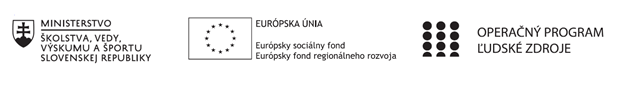 Správa o mimoškolskej činnostiPríloha: Prezenčná listina z mimoškolskej činnostiPrioritná osVzdelávanieŠpecifický cieľ1.2.1. Zvýšiť kvalitu odborného vzdelávania a prípravy reflektujúc potreby trhu práce PrijímateľTrnavský samosprávny krajNázov projektuPrepojenie stredoškolského vzdelávania s praxou v Trnavskom samosprávnom kraji 2Kód projektu  ITMS2014+312011AGY5Názov školyStredná odborná škola technická Galanta -Műszaki Szakközépiskola GalantaNázov mimoškolskej činnostiKrúžok bez písomného výstupu: Počúvanie s porozumením v anglickom jazykuDátum uskutočnenia 
mimoškolskej činnosti5.4.2022Miesto uskutočnenia 
mimoškolskej činnostiStredná odborná škola technická Galanta -Műszaki Szakközépiskola Galanta Esterházyovcov 712/10, 924 34 Galanta - miestnosť/učebňa: 1/4Meno lektora mimoškolskej činnostiMgr. Monika CzanikováOdkaz na webové sídlo 
zverejnenej správywww.sostechga.edupage.org www.trnava-vuc.skHlavné body, témy stretnutia, zhrnutie priebehu stretnutia: Téma nášho stretnutia má názov: Zoo sprievodca – Láma. Na začiatku nášho stretnutia sme rozprávali o tom, kto kedy bol v zoologickej záhrade, ktoré zvieratá boli zaujímavé pre študentov, o ktorých sme získali nové poznatky. Pred nahrávkou sme spravili cvičenie, kde študenti mali spojiť výrazy s vysvetleniami. Potom nasledovala nahrávka, kde sprievodca predstavil zvieratá domáce aj divoké. Domáce spomenul napr. lama a alpaka. Divoké boli láma vikuňa malá a lama guanaco. Mali sme možnosť vypočuť, kde bývajú, na čo používajú vlnu z tých zvierat – vikuňa vlnu nosila len kráľova rodina, je veľmi exkluzívna, každé tri roky ich strihajú, preto je taká drahá a vzácna. Vypočuli sme zaujímavé informácie o týchto zvierat, že napr. lama žije aj v Spojenom kráľovstve a na čo využívajú ľudia tieto zvieratá.Po vypočutí študenti vyriešili dve úlohy a na konci sme preopakovali slovnú zásobu a nové poznatky. Hlavné body, témy stretnutia, zhrnutie priebehu stretnutia: Téma nášho stretnutia má názov: Zoo sprievodca – Láma. Na začiatku nášho stretnutia sme rozprávali o tom, kto kedy bol v zoologickej záhrade, ktoré zvieratá boli zaujímavé pre študentov, o ktorých sme získali nové poznatky. Pred nahrávkou sme spravili cvičenie, kde študenti mali spojiť výrazy s vysvetleniami. Potom nasledovala nahrávka, kde sprievodca predstavil zvieratá domáce aj divoké. Domáce spomenul napr. lama a alpaka. Divoké boli láma vikuňa malá a lama guanaco. Mali sme možnosť vypočuť, kde bývajú, na čo používajú vlnu z tých zvierat – vikuňa vlnu nosila len kráľova rodina, je veľmi exkluzívna, každé tri roky ich strihajú, preto je taká drahá a vzácna. Vypočuli sme zaujímavé informácie o týchto zvierat, že napr. lama žije aj v Spojenom kráľovstve a na čo využívajú ľudia tieto zvieratá.Po vypočutí študenti vyriešili dve úlohy a na konci sme preopakovali slovnú zásobu a nové poznatky. Vypracoval (meno, priezvisko)Mgr. Monika CzanikováDátum5.4.2022PodpisSchválil (meno, priezvisko)Ing. Beáta KissováDátum5.4.2022Podpis